EUROPEAN NETWORK OF FIBROMYALGIA ASSOCIATIONS, ENFAIVZW 0810.745.301, Impulslaan 6c, 2220 Heist op den Berg, Belgium  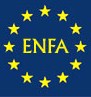 Financial account 2014									PageTable of contents							3A	Accountability						5B	Annual financial report					Balance December 31th 2012				6Profit and loss account					8Explanation balance						9Explanation profit and loss account				10C	Internal auditors report				11A 	Accountability As stated in the constitution of ENFA, article 7.2 and 7.3, we present to you the annual financial report of 2014. The internal auditor’s report will be included as chapter CHeist-op-den-Berg,For the committeeRobert Boelhouwer, President		 van Griensven, TreasurerB	Annual financial reportBalance December 31th 2013 in Euro’sASSETS				December 31th 2013		December 31th 2014 Properties					 0,00				       0,00Claims*				      200,00				    200,00Bank account			  14.433,39  			14.870,08Total					  14.633,39			15.070,081	Balance December 31th 2013 in Euro’sLIABILITIES				December 31th 2013		December 31th 2014 Disposable income*		14.433,39				14.870,08Claims**				     200,00				     200,00  		  				Total				        14.633,39				15.070,08Profit and loss account in Euro’s						2014 Income 	annual fees			  	      1.300,00Total						    +1.300,00				Expenditure	Website 	annual	     	         130,68Xpress project			         378,38Participation Slovenian jubilee        348.58 Total					     	    -    857,64Financial benefits / costsTaxes	“zicht” account		            0	Savings account		           17,82Costs	“zicht” account		           96,71	Savings account	                     0Interest	“zicht” account		             0     	Savings account	      	          108,83Total						          - 5,70Result						       +436,66Explanation balance        ASSETSENFA does not have properties / assets of value . That is why this balance post is zero.Claims* These are the annual fee’s from members which still has to pay. LIABILITIESDisposable income*. This is what we are able to spend freely. Claim** are annual fee’s which haven’t been paid so far.Explanation profit and loss accountProfitsThe profits are the annual fees from the members. The fee was decided by the general meeting of December 2009 at € 100,= In 2014 there were 15 members. Thirteen paid there fee’s on time. Two members didn’t pay their annual fee in 2013. LossGeneral are the costs for Website annual.We participated in two meetings of the Xpress project and we participated in the anniversary event of the Slovakian association.  The GA for 2014 was held by Skype so there were no travel costs.Financial benefitsThis is the interest from our both bank accounts  minus taxes / costsThe total profit for 2013 is € 436,66 